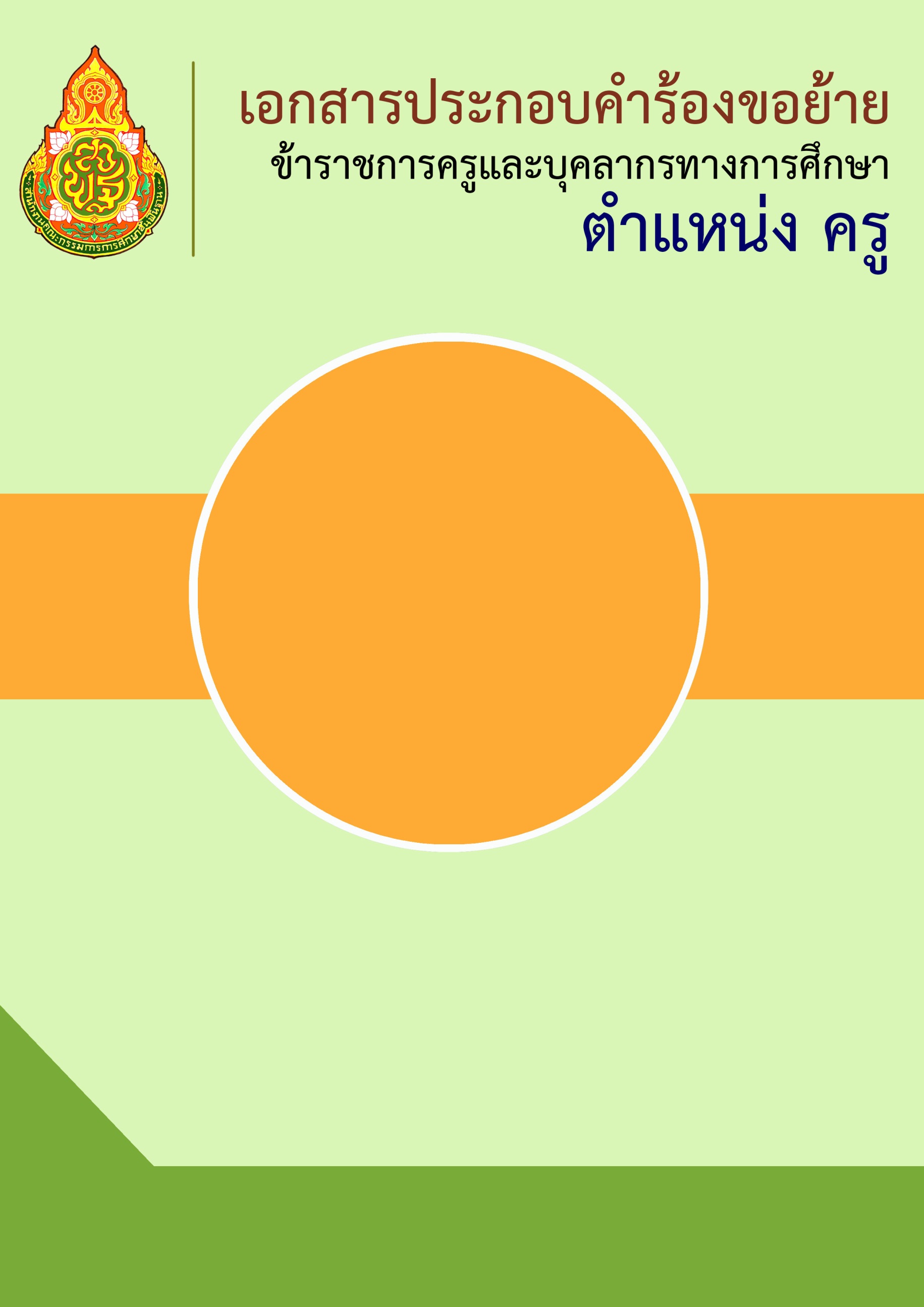 คำนำ		เอกสารประกอบการพิจารณาการย้ายฉบับนี้  ได้จัดทำขึ้นเพื่อประกอบการพิจารณาขอย้ายของข้าราชการครูและบุคลากรทางการศึกษา ตำแหน่งสายงานปฏิบัติการสอน  โดยจัดทำและเสนอข้อมูลเอกสารประกอบตามหลักเกณฑ์และวิธีการย้ายข้าราชการครูและบุคลากรทางการศึกษา สังกัดสำนักงานคณะกรรมการการศึกษาขั้นพื้นฐาน				ผู้จัดทำหวังเป็นอย่างยิ่งว่าเอกสารประกอบคำขอย้ายฉบับนี้ จะเป็นเครื่องมือประกอบการพิจารณาการขอย้าย และเป็นประโยชน์ต่อครูที่มีความประสงค์ขอย้าย  คณะกรรมการพิจารณาย้าย   ในการพิจารณาการดำเนินการย้ายต่อไป 								นาย........................สารบัญประวัติส่วนตัวผู้ขอย้าย.ใส่ข้อมูลพื้นฐานทั่วไปครับ
…………………………………………………………………………….………………………………………………………………………………………………………………………………………………………………………………………………………………………………………………………………………………………………………………………………………………………………………………………………………………………………………………………………………………………………………………………………………………………………………………………………………………………………………………………………………………………………………………………………………………………………………………………………………………………………องค์ประกอบ/ตัวชี้วัดที่ 1 ความรู้ ความสามารถ ประสบการณ์หรือวิชาเอก  ตามความจำเป็นของสถานศึกษา๑.๑ ความรู้๑.๒ ความสามารถ๑.๒.๑ การปฏิบัติงานที่ส่งผลต่อการยกระดับคุณภาพผู้เรียน/สถานศึกษา๑.๒.๒ การได้รับมอบหมายงานอื่นในสถานศึกษา๑.๒.๓ ประสบการณ์ด้านการสอน๑.๒.๔ วิชาเอกองค์ประกอบ/ตัวชี้วัดที่ ๒ ลำดับสถานศึกษาที่ผู้ขอย้ายมีความประสงค์ขอย้ายไปปฏิบัติงานองค์ประกอบ/ตัวชี้วัดที่ ๓ ระยะเวลาในการดำรงตำแหน่งในสถานศึกษาปัจจุบันองค์ประกอบ/ตัวชี้วัดที่ ๔ สภาพความยากลำบากในการปฏิบัติงานในสถานศึกษาปัจจุบันองค์ประกอบ/ตัวชี้วัดที่ ๕ เหตุผลการขอย้ายองค์ประกอบ/ตัวชี้วัดที่ ๖ ความอาวุโสตามหลักวิชาการ๖.๑ วิทยฐานะ๖.๒ อายุราชการองค์ประกอบ/ตัวชี้วัดที่ ๗ ความเห็นของคณะกรรมการสถานศึกษาขั้นพื้นฐานที่รับย้ายขอรับรองว่าข้อมูลข้างต้นทั้งหมดเป็นความจริงลงชื่อ................................................................           (                                     )                  ตำแหน่ง.............ลงชื่อ................................................................           (                                     )        ตำแหน่งผู้อำนวยการโรงเรียน.........บัญชีเอกสารประกอบคำร้องขอย้ายข้าราชการครูและบุคลากรทางการศึกษาตำแหน่งครูสำนักงานเขตพื้นที่การศึกษาประถมศึกษา/มัธยมศึกษา..............................					------------------------------ขอรับรองว่าเอกสารหลักฐานที่จัดส่งมานี้เป็นข้อมูลจริงถูกต้องจึงลงนามรับรองสาเนาเอกสารที่แนบมานี้ไว้เป็นหลักฐานลงชื่อ................................................................           (                                     )                  ตำแหน่ง.............ลงชื่อ................................................................           (                                     )        ตำแหน่งผู้อำนวยการโรงเรียน.........ภาคผนวก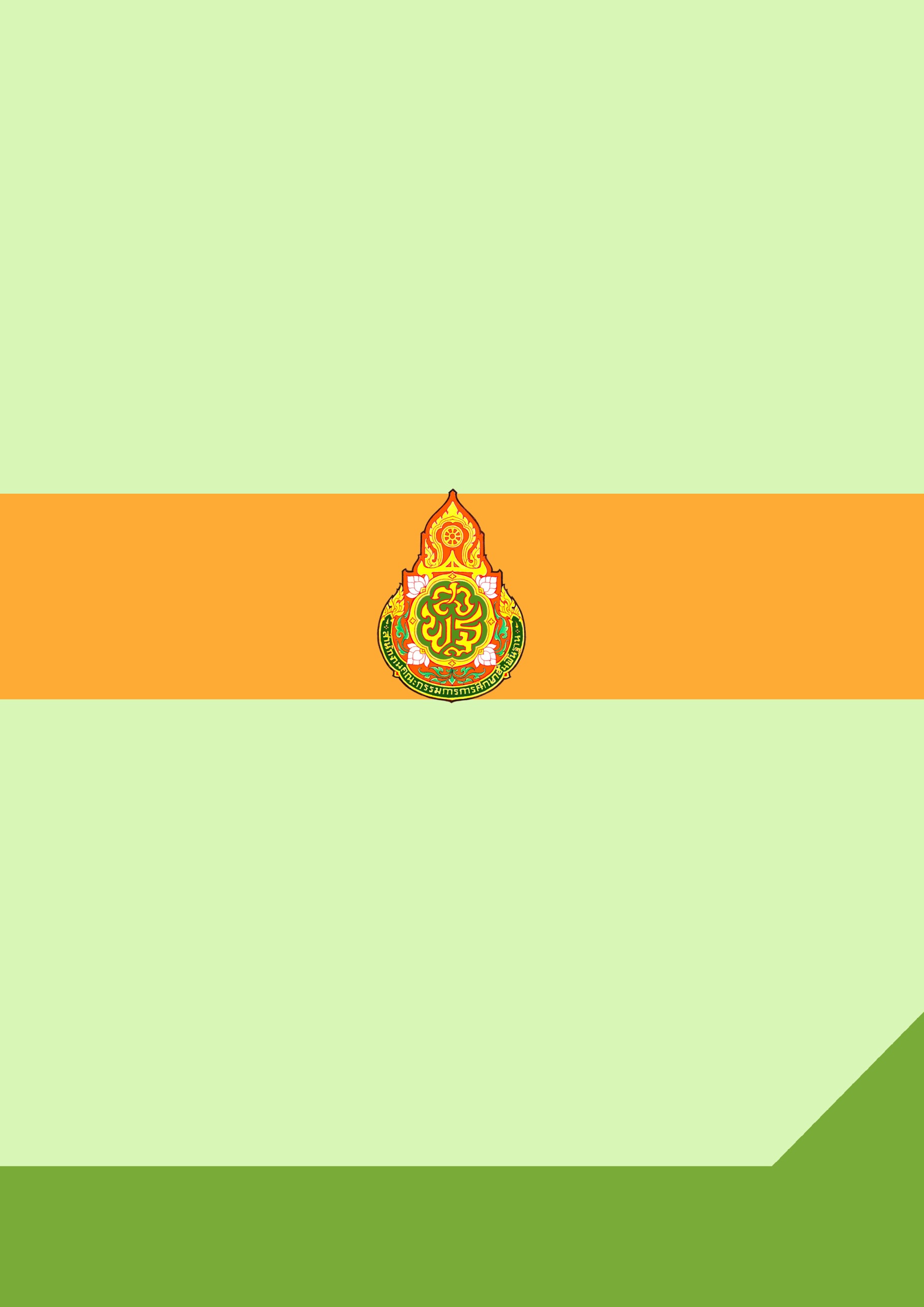 หน้าคำนำกสารบัญของค์ประกอบที่ 1 ความรู้ ความสามารถ ประสบการณ์หรือวิชาเอก  ตามความจำเป็นของสถานศึกษา๑องค์ประกอบที่ ๒ ลำดับสถานศึกษาที่ผู้ขอย้ายมีความประสงค์ขอย้ายไปปฏิบัติงาน๒องค์ประกอบที่ ๓ ระยะเวลาในการดำรงตำแหน่งในสถานศึกษาปัจจุบัน๓องค์ประกอบที่ ๔ สภาพความยากลำบากในการปฏิบัติงานในสถานศึกษาปัจจุบัน๔องค์ประกอบที่ ๕ เหตุผลการขอย้าย๕องค์ประกอบที่ ๖ ความอาวุโสตามหลักวิชาการ๖องค์ประกอบที่ ๗ ความเห็นของคณะกรรมการสถานศึกษาขั้นพื้นฐานที่รับย้าย๗ภาคผนวก๘ลำดับที่โครงการ/กิจกรรมเอกสารประกอบการพิจารณา๑ระดับปริญญาเอกชื่อปริญญา..............................สาขา.................... มหาวิทยาลัย...................ปีที่จบ...............สำเนาก.พ.๗ 
ภาคผนวก หน้า..................สำเนาปริญญาบัตร 
ภาคผนวก หน้า..................๒ระดับปริญญาโทชื่อปริญญา..............................สาขา.................... มหาวิทยาลัย...................ปีที่จบ...............สำเนาก.พ.๗ 
ภาคผนวก หน้า..................สำเนาปริญญาบัตร 
ภาคผนวก หน้า..................๓ระดับปริญญาตรีชื่อปริญญา..............................สาขา.................... มหาวิทยาลัย...................ปีที่จบ...............สำเนาก.พ.๗ 
ภาคผนวก หน้า..................สำเนาปริญญาบัตร 
ภาคผนวก หน้า..................๔ต่ำกว่าระดับปริญญาชื่อ..............................สาขา.................... มหาวิทยาลัย...................ปีที่จบ...............สำเนาก.พ.๗ 
ภาคผนวก หน้า..................สำเนาปริญญาบัตร 
ภาคผนวก หน้า..................ลำดับที่โครงการ/กิจกรรมเอกสารประกอบการพิจารณา๑โครงการ/กิจกรรมคำสั่งโรงเรียนบ้าน.... ที่.../....... 
ภาคผนวก หน้า..................๒โครงการ/กิจกรรมคำสั่งโรงเรียนบ้าน.... ที่.../....... 
ภาคผนวก หน้า..................๓โครงการ/กิจกรรมคำสั่งโรงเรียนบ้าน.... ที่.../....... 
ภาคผนวก หน้า..................๔โครงการ/กิจกรรมคำสั่งโรงเรียนบ้าน.... ที่.../....... 
ภาคผนวก หน้า..................๕โครงการ/กิจกรรมคำสั่งโรงเรียนบ้าน.... ที่.../....... 
ภาคผนวก หน้า..................(จะใส่มากกว่า 5 ก็ได้ )รับรองสำเนาทั้งผู้ขอย้ายและผอ.ครับลำดับที่งานที่ได้รับมอบหมายเอกสารประกอบการพิจารณา๑งาน....................................คำสั่งโรงเรียนบ้าน.... ที่.../....... 
ภาคผนวก หน้า..................๒งาน....................................คำสั่งโรงเรียนบ้าน.... ที่.../....... 
ภาคผนวก หน้า..................๓งาน....................................คำสั่งโรงเรียนบ้าน.... ที่.../....... 
ภาคผนวก หน้า..................๔งาน....................................คำสั่งโรงเรียนบ้าน.... ที่.../....... 
ภาคผนวก หน้า..................๕งาน....................................คำสั่งโรงเรียนบ้าน.... ที่.../....... 
ภาคผนวก หน้า..................(จะใส่มากกว่า 5 ก็ได้ )รับรองสำเนาทั้งผู้ขอย้ายและผอ.ครับสำนักงานเขตพื้นที่การศึกษาปัจจุบันสำนักงานเขตพื้นที่การศึกษาที่ขอย้ายสำนักงานเขตพื้นที่การศึกษาประถมศึกษา ขอนแก่น เขต ๑สำนักงานเขตพื้นที่การศึกษาประถมศึกษา เชียงใหม่ เขต ๑ความต้องการของสถานศึกษาเอกสารประกอบการพิจารณา(    ) วิชาเอกตรงตามความต้องการของสถานศึกษา(    ) วิชาเอกไม่ตรงตามความต้องการของสถานศึกษาแต่มีประสบการณ์วิชาที่สอนตรงตามความต้องการของสถานศึกษา(    ) วิชาเอกไม่ตรงตามความต้องการของสถานศึกษาและไม่มีประสบการณ์วิชาที่สอนตรงตามความต้องการของสถานศึกษา(อาจจะใส่ก.พ.๗ หรือ ก.ค.ศ.16 ทะเบียนประวัติอิเล็กทรอนิกส์ หรือ ปริญญาบัตร หรือประสบการณ์ในการสอน เช่นคำสั่งสอน )ลำดับที่ชื่อโรงเรียนเอกสารประกอบการพิจารณา๑โรงเรียนสำเนาคำร้องขอย้าย ภาคผนวก หน้า..................๒โรงเรียนสำเนาคำร้องขอย้าย ภาคผนวก หน้า..................๓โรงเรียนสำเนาคำร้องขอย้าย ภาคผนวก หน้า..................๔โรงเรียนสำเนาคำร้องขอย้าย ภาคผนวก หน้า..................๕โรงเรียนสำเนาคำร้องขอย้าย ภาคผนวก หน้า..................ลำดับที่ตำแหน่งการดำรงตำแหน่งรวมระยะเวลาเอกสารประกอบการพิจารณา๑ครูผู้ช่วยระหว่าง...ถึง....๒ ปีสำเนา ก.พ.๗
ภาคผนวกหน้าที่.......๒ครู คศ.1ระหว่าง...ถึง....๔ ปี ๑เดือน ๒ วันสำเนา ก.พ.๗
ภาคผนวกหน้าที่.......๓ครู คศ.๒ระหว่าง...ถึง....๔ ปี ๓เดือน ๒ วันสำเนา ก.พ.๗
ภาคผนวกหน้าที่.......๔ครู คศ.๓ระหว่าง...ถึง....สำเนา ก.พ.๗
ภาคผนวกหน้าที่.......๕ครู คศ.๔ระหว่าง...ถึง....สำเนา ก.พ.๗
ภาคผนวกหน้าที่.......๖ครู คศ.๕ระหว่าง...ถึง....สำเนา ก.พ.๗
ภาคผนวกหน้าที่.......รวมระยะเวลาในสถานศึกษาปัจจุบัน (นับถึงวันที่ 31 ม.ค. ๖๑)รวมระยะเวลาในสถานศึกษาปัจจุบัน (นับถึงวันที่ 31 ม.ค. ๖๑)รวมระยะเวลาในสถานศึกษาปัจจุบัน (นับถึงวันที่ 31 ม.ค. ๖๑)10 ปี ๔ เดือน ๔ วันสำเนา ก.พ.๗
ภาคผนวกหน้าที่.......สถานศึกษาปัจจุบันเอกสารประกอบการพิจารณาโรงเรียน................... หมู่บ้าน.........................ตำบล..................... อำเภอ....................จังหวัด...............................(    ) ตั้งอยู่ในพื้นที่พิเศษตามประกาศกระทรวงการคลัง(    ) ตั้งอยู่ในพื้นที่ปกติ(ถ้าเป็นโรงเรียนพื้นที่พิเศษก็สำเนาหน้าที่มีชื่อโรงเรียนปัจจุบัน หรือ ถ้าไม่ใช่โรงเรียนพื้นที่พิเศษอาจจะใส่ข้อมูลโรงเรียนหรือไม่ใส่ก็ได้ครับ)เหตุผลการขอย้ายเอกสารประกอบการพิจารณา(    ) อยู่ร่วมคู่สมรส(    ) ดูแลบิดามารดาหรือบุตร(    ) กลับภูมิลำเนา(    ) อื่นๆสำเนาคำร้องขอย้าย ภาคผนวก หน้า..................วิทยฐานะเอกสารประกอบการพิจารณา(    ) วิทยฐานะเชี่ยวชาญพิเศษ(    ) วิทยฐานะเชี่ยวชาญพิเศษ(    ) วิทยฐานะชำนาญการพิเศษ(    ) วิทยฐานะชำนาญการ(    ) ไม่มีสิทยฐานะสำเนา ก.พ.๗ ภาคผนวก หน้า..................อายุราชการเอกสารประกอบการพิจารณา(    ) อายุราชการ 20 ปี ขึ้นไป(    ) อายุราชการ ......... ปี ขึ้นไป (เศษเกิน6เดือนปัดขึ้น)สำเนา ก.พ.๗ ภาคผนวก หน้า..................ความเห็นของคณะกรรมการสถานศึกษาขั้นพื้นฐานที่รับย้ายเอกสารประกอบการพิจารณา(    ) รับย้าย(    ) ไม่รับย้าย (ในส่วนนี้ไม่ต้องทำอะไรครับ เพราะเป็นหน้าที่ของโรงเรียนที่เราต้องการย้ายไป)รายงานการประชุมคณะกรรมการสถานศึกษาขั้นพื้นฐานที่รับย้ายองค์ประกอบที่รายการจำนวนเอกสาร/ฉบับหมายเหตุ1.ความรู้ ความสามารถ ประสบการณ์หรือวิชาเอก  ตามความจำเป็นของสถานศึกษา2.ลำดับสถานศึกษาที่ผู้ขอย้ายมีความประสงค์ขอย้ายไปปฏิบัติงาน3.ระยะเวลาในการดำรงตำแหน่งในสถานศึกษาปัจจุบัน4.สภาพความยากลำบากในการปฏิบัติงานในสถานศึกษาปัจจุบัน5.เหตุผลการขอย้าย6.ความอาวุโสตามหลักวิชาการ7.ความเห็นของคณะกรรมการสถานศึกษาขั้นพื้นฐานที่รับย้ายรวม (กรณีใช้ ก.พ.๗ หลายองค์ประกอบ อาจจะแทรก 1 ฉบับแล้วใส่ตรงหมายเหตุว่า สำเนาก.พ.๗ ครับ และ เอกสารทุกอย่างต้องลงลายมือชื่อนะครับ )